 GRUPOS DE TRABAJOMEMORIA FINALEn Zafarraya, a 7, de mayo de 2020El/La Cordinador/aFdo.: Pedro Porcel RodríguezTÍTULO: MEJORAR LA CONVIVENCIA Y LA COMPETENCIA MATEMÁTICA Y LA TRAVÉS DEL AJEDREZTÍTULO: MEJORAR LA CONVIVENCIA Y LA COMPETENCIA MATEMÁTICA Y LA TRAVÉS DEL AJEDREZTÍTULO: MEJORAR LA CONVIVENCIA Y LA COMPETENCIA MATEMÁTICA Y LA TRAVÉS DEL AJEDREZTÍTULO: MEJORAR LA CONVIVENCIA Y LA COMPETENCIA MATEMÁTICA Y LA TRAVÉS DEL AJEDREZTÍTULO: MEJORAR LA CONVIVENCIA Y LA COMPETENCIA MATEMÁTICA Y LA TRAVÉS DEL AJEDREZTÍTULO: MEJORAR LA CONVIVENCIA Y LA COMPETENCIA MATEMÁTICA Y LA TRAVÉS DEL AJEDREZTÍTULO: MEJORAR LA CONVIVENCIA Y LA COMPETENCIA MATEMÁTICA Y LA TRAVÉS DEL AJEDREZTÍTULO: MEJORAR LA CONVIVENCIA Y LA COMPETENCIA MATEMÁTICA Y LA TRAVÉS DEL AJEDREZCÓDIGO DEL GT: 201811GT004ASESORÍA: Fabiola RivillaASESORÍA: Fabiola RivillaASESORÍA: Fabiola RivillaASESORÍA: Fabiola RivillaASESORÍA: Fabiola RivillaASESORÍA: Fabiola RivillaASESORÍA: Fabiola RivillaCOORDINADOR/APEDRO PORCEL RODRÍGUEZCOORDINADOR/APEDRO PORCEL RODRÍGUEZCOORDINADOR/APEDRO PORCEL RODRÍGUEZCOORDINADOR/APEDRO PORCEL RODRÍGUEZCENTRO: CEIP ENRIQUE TIERNO GALVÁNCENTRO: CEIP ENRIQUE TIERNO GALVÁNCENTRO: CEIP ENRIQUE TIERNO GALVÁNCENTRO: CEIP ENRIQUE TIERNO GALVÁNVALORACIÓN CUALITATIVA SI/NOSIVALORACIÓN CUALITATIVA SI/NOSIHORAS CERTIFICACIÓNCOORDINACIÓNHORAS CERTIFICACIÓNCOORDINACIÓNHORAS CERTIFICACIÓN PARTICIPANTES USO DE LAS PLATAFORMAS USO DE LAS PLATAFORMASSINOCOLABORASe han subido las actas por parte de la coordinación*COLABORALos participantes han hecho uso de la plataforma según lo convenido*COLABORASe han subido documentos para la implementación de la formación*COLABORASe han generado hilos de debate en el foro *COLABORASe han utilizado otras herramientas de la plataforma*Grado de consecución de los objetivosEl grado de consecución de los objetivos planteados es alto, en especial los siguientes indicadores principales: 1. Realiza talleres de ajedrez en clase.2. Asiste a las reuniones del grupo de trabajo (una por trimestre)3. Valoración de las sesiones realizadas para mejorar la convivencia y el rendimiento académico a través del ajedrez. Nivel de interacción entre los participantes          En las reuniones ha habido una interacción adecuada entre maestros/as una vez por trimestre como aparecen en las actas subidas en Colabora.Grado de aplicación en su contexto educativo Se ha aplicado sin ninguna incidencia en el contexto educativo. Efectos producidos en el aula tras la trasferencia de lo aprendido       Mejoran la convivencia entre la pareja y la clase debido a que hay una competición sana que ayuda también al rendimiento académico matemático en la resolución de problemas. Productos, evidencias de aprendizaje que se han adquirido  Hoja con actividades de las fichas del ajedrez y las victorias y derrotas entre compañeros.Destacar aspectos que hayan resultado interesantesEl control de los impulsos cuando son derrotados.Las ganas de competir.Seguir avanzando en el aprendizaje del ajedrez debido a los cursos anteriores.Destacar aspectos susceptibles de mejora Realizar el torneo en el último trimestre para la competición entre cursos que debido a la situación actual de alarma no se ha podido desarrollar.	VALORACIÓN CUALITATIVA 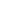 En caso de haberse solicitado, indicar los requisitos que se han cumplido y las evidencias de ello que se han aportado-Número y grado de consecución de los objetivos planteados.-Asistencia a las reuniones grupales.-Asistencia a las reuniones con el asesor de referencia.-Tareas o actuaciones realizadas.-Elaboración de documentos, como consecuencia de las tareas realizadas.-Trabajo desarrollado en la Plataforma Colabor@-Publicación del trabajo desarrollado en la comunidad pública existente Formación en Centros.Los recursos como fotos, las actas trimestrales y la tabla de los logros aparecen en Colabora.INTENCIÓN DE CONTINUAR EL PRÓXIMO CURSO (SI/NO) SIRelación de miembros del grupo que han realizado al menos el 80% de las actuaciones planificadas de las ha sido responsable (se incluye la coordinación)Relación de miembros del grupo que han realizado al menos el 80% de las actuaciones planificadas de las ha sido responsable (se incluye la coordinación)Relación de miembros del grupo que han realizado al menos el 80% de las actuaciones planificadas de las ha sido responsable (se incluye la coordinación)APELLIDOS Y NOMBREDNICENTROANA MARÍA ROMERO GÓMEZ44293465LCEIP ENRIQUE TIERNO GALVÁNCRISTÓBAL MUÑÓZ ARJONA14273647PCEIP ENRIQUE TIERNO GALVÁNMARÍA ISABEL AGUADO AGUADO75148941YCEIP ENRIQUE TIERNO GALVÁNMARIA DE LA CRUZ RODRÍGUEZ ALCARÁZ 76419490NCEIP ENRIQUE TIERNO GALVÁNCRISTINA FERNÁNDEZ CÁRDENAS76589759NCEIP ENRIQUE TIERNO GALVÁNISABEL MARÍA LÓPEZ SERRANO30984276XCEIP ENRIQUE TIERNO GALVÁN